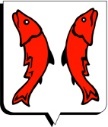 	Commune de VielsalmFormulaire de demande de prime pour l’installation ou la réhabilitation d’un système de récupération d’eau de pluieA. DemandeurNom et Prénom: 	………………………………………..……..…………………..............Adresse : 	Téléphone : 	……………………………..………………………………………………...E-mail :	Qualité : Propriétaire – locataire – usufruitier – copropriétaire – autre* : 	Numéro de compte bancaire : 	*biffer la mention inutileB. Situation du bien où sont réalisés les travauxAdresse 	Type de bien (maison, immeubles à appartements, entreprise,…) :Nombre de systèmes de récupération d’eau de pluie envisagé :Le bien a-t-il déjà fait l’objet d’une demande de prime pour l’installation ou la réhabilitation d’un système de récupération de pluie ? Si oui, auprès de quelle administration et quel est le montant de la prime ?C. Informations techniquesS’agit-il d’une nouvelle installation ou d’une réhabilitation ?Quelle est la capacité du système de récupération de pluie en litres (minimum 1500 litres) ? S’agit-il d’un système enterré ou hors sol ? Quelle est la superficie de la/des toiture(s) de récolte des eaux de pluie (en m² : minimum 40 m²) ? Quel usage serait fait de l’eau de pluie ainsi récoltée (arrosage du jardin, remplissage piscine, chasses de WC, alimentation du lave-linge, lavage de cours ou de véhicules,…) ? Le système comporte-t-il un groupe de surpression (pompe), un système de filtrage, un trop-plein et une trappe d’accès pour des travaux d’entretien ou de réparation ?D. Documents à fournirLe présent formulaire de demande dûment complété ;Une photocopie de la carte d’identité ;Deux photos de l’installation réalisée ;Pour les propriétaires : la preuve de la propriété du bien (titre de propriété, acte d’achat,…) ;Pour les locataires : une copie du bail de location et une autorisation de réaliser les travaux signée par le propriétaire ;-	Une copie de la/des facture(s) détaillée(s) de l’entreprise qui a réalisé les travaux ou du fournisseur de la citerne d’eau de pluie et des équipements. Ces factures doivent être postérieures au 01/01/2021 ;Une preuve de paiement de la/des facture(s).E. Déclaration sur l’honneur et signature Je soussigné Madame / Monsieur ………………………………………….…….......................... déclare avoir installé /réhabilité  un système de récupération d’eau de pluie sur le territoire de la commune de Vielsalm et demande par conséquent la prime prévue dans le règlement communal relatif à l’octroi d’une prime pour l’installation ou la réhabilitation d’un système de récupération d’eau de pluie. 	 Je déclare avoir pris connaissance du règlement communal relatif à l’octroi d’une prime communale pour l’installation ou la réhabilitation d’un système de récupération d’eau de pluie.	 Je m’engage à maintenir l’installation dans un parfait état de fonctionnement pendant une durée minimale de 5 ans à partir de la date d’octroi de la prime. Je joins à la présente les documents demandés ci-dessus et certifie sur l’honneur que la présente déclaration est sincère et complète.Fait à …………………………….., le ………………………Signature du demandeur  